Tisztelt Közgyűlés!A közgyűlés 13/2016. (II. 19.) MÖK határozata alapján Hajdú-Bihar Vármegye Önkormányzata a Hajdú-Bihar Vármegyei Kormányhivatallal, valamint a Hajdú-Bihar Vármegyei Fejlesztési Ügynökség NKft-vel konzorciumban 2016. március 31-én támogatási kérelmet nyújtott be a TOP-5.1.1.-15 „Megyei szintű foglalkoztatási megállapodások, foglalkoztatás-gazdaságfejlesztési együttműködések” tárgyú felhívásra. Az elnyert támogatást biztosító szerződés mellékleteivel együtt a 79/2016. (VIII. 26.) MÖK határozatban foglalt felhatalmazások alapján aláírásra került és 2016. szeptember 12. napján hatályba lépett. A projekt fő tevékenységeként megjelenő célcsoport támogatásaira felhasznált bértámogatás (bér és járulék) biztosítására jelentősen megnövekedett az igény a munkaerőpiacon megjelenő problémák hatására, melyek nem voltak előre láthatóak. Korábban a pandémia következményeként, majd az orosz-ukrán háború eredményeként megjelenő inflációs hatások mind az ország gazdasági helyzetére, mind a munkaerőpiaci környezetre jelentős negatív hatással voltak.A projekt keretében nyújtható bérköltség támogatások megnövelésével a célcsoport további támogatása vált elérhetővé, ami a jelenlegi helyzetben nagy segítséget nyújtott a munkaerőpiac számára. Hajdú-Bihar Vármegye Önkormányzata az ÖH/4-59/2022. iktatószámú, 2022. 12. 05. napon megküldött többletköltség kérelmében azzal a kéréssel fordult az Irányító Hatósághoz, hogy a 272/2014. (XI. 5.) Korm. rendelet 87. § (1) bekezdés c) pontja alapján támogassa a TOP-5.1.1-15-HB1-2016-00001 azonosító számú projekt nettó 599 083 813 Ft + 916 187 Ft Áfa, azaz bruttó 600 000 000 Ft  összegű, Célcsoport támogatásokhoz, Szakmai megvalósítók béréhez, a Paktumirodai munkatárs béréhez, a Projektmenedzsmenthez és az Általános rezsiköltségekhez kapcsolódó költségnövekményére vonatkozó kérelmét.A kérelem a Magyar Közlöny 2022. 12. 15. napi 207. számában megjelent 1629/2022. 
(XII. 15.) Korm. határozattal elfogadásra került.Az igényelt összeg felhasználása tekintetében 2023. október 31. napig történő megvalósítási időtartam került tervezésre. A célcsoport támogatása túlnyomó részt a legfeljebb 8+4 hónapra adható 100%-os intenzitású bérköltség támogatás keretében került tervezésre. Azonban a többletforrás hónapokkal később történt átutalására figyelemmel, igazodva a program tervezett fizikai befejezéséhez, végül ugyanez a konstrukció rövidebb időtartammal, 4+2 hónapra, majd 2+1 hónapra adható bérköltség támogatásként került meghirdetésre. Az eredetileg tervezett konstrukción felül továbbá 90 napos 100%-os bérköltség támogatás formájában is elérhetővé vált a támogatás.A szakmai megvalósítók bére és járulékai a hosszabbítás időtartamára, valamint a Paktumirodai munkatárs és a Projektmenedzsment tevékenység elszámolása szintén a projekt várható fizikai befejezésének dátumáig kerül elszámolásra. A 600 000 000 Ft-os többlettámogatásból a Hajdú-Bihar Vármegyei Kormányhivatal részére bruttó 566 100 000 Ft, a Hajdú-Bihar Vármegyei Önkormányzati Hivatal részére pedig bruttó 33 900 000 Ft többletköltség került megítélésre.Az egyes Konzorciumi Tagok által a Projekt keretében elszámolható, a többletköltség ráemelést megelőző hatályos és a ráemeléssel módosított támogatási összegét a következő táblázat szemlélteti:A támogatási szerződés módosítás 2023. 01. 19. napon benyújtásra került, amely elfogadását követően 2023. 02. 27. napon hatályba lépett.  Fentiekre tekintettel kérem a közgyűlést a határozati javaslat elfogadására.HATÁROZATI JAVASLATHajdú-Bihar Vármegye Önkormányzata Közgyűlése a 1996. évi XXI. törvény 11.§ bg) pontja, a Magyarország helyi önkormányzatairól szóló 2011. évi CLXXXIX. törvény 107. §-a, továbbá a Polgári Törvénykönyvről szóló 2013. évi V. törvény 3:109. § (2) és (4) bekezdései alapján, figyelemmel a 13/2016. (II. 19.), valamint 79/2016. (VIII. 26.) MÖK határozatra1./ elfogadja a TOP-5.1.1.-15-HB1-2016-00001 azonosítószámú, „Hajdú-Bihar megyei foglalkoztatási megállapodás, foglalkoztatási-gazdaságfejlesztési együttműködés” című projekt 600.000.000,- Ft összegű többlettámogatása iránti kérelemnek a projekt célcsoportja részére történő további munkaerőpiaci szolgáltatások nyújtása céljából a Miniszterelnökség Területfejlesztési Operatív Programok Irányító Hatósága, mint Irányító Hatóság részére történt benyújtásáról szóló tájékoztatást, melynek eredményeként a projekt támogatása 2.235.000.000,- Ft-ra emelkedett.  2./ Jóváhagyja a támogatási szerződés módosításának, a támogatási szerződés mellékletét képező konzorciumi együttműködési megállapodás módosításának, valamint a kapcsolódó egyéb jognyilatkozatoknak és dokumentumoknak a közgyűlés elnöke által, továbbá a konzorciumi együttműködési megállapodás módosításának a jegyző és a Hajdú-Bihar Vármegyei Fejlesztési Ügynökség NKft. ügyvezetője által történt aláírását.A határozati javaslat elfogadása egyszerű többséget igényel.Debrecen, 2023. november 17.                                                                                                                  Tasi Sándor                                                                                                                      alelnökAz előterjesztés a törvényességi követelményeknek megfelel:Dr. Dobi Csaba      jegyző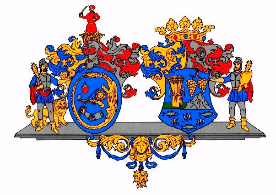 Hajdú-Bihar Vármegye ÖnkormányzatánakKözgyűléseKÖZGYŰLÉSI ELŐTERJESZTÉS7.Előterjesztő:Tasi Sándor, a Közgyűlés alelnökeTárgy:Tájékoztatás a „Hajdú-Bihar megyei foglalkoztatási megállapodás, foglalkoztatási-gazdaságfejlesztési együttműködés” című projekt többlettámogatásárólKészítette:Erdősné Kovács EditVéleményező Bizottság:Fejlesztési, Tervezési és Stratégiai BizottságPénzügyi BizottságTag neveTámogatási összeg hatályos (Ft)Támogatási összeg módosított (Ft)1.Hajdú-Bihar Vármegye Önkormányzata64 803 74364 803 7432.Hajdú-Bihar Vármegyei Kormányhivatal1 477 017 2022 043 117 2023.Hajdú-Bihar Vármegyei Fejlesztési Ügynökség Nonprofit Kft.58 145 85058 145 8504.Hajdú-Bihar Vármegyei Önkormányzati Hivatal35 033 20568 933 205Összesen:1 635 000 0002 235 000 000